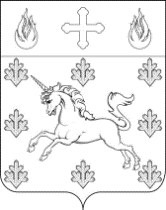 СОВЕТ ДЕПУТАТОВПОСЕЛЕНИЯ СОСЕНСКОЕРЕШЕНИЕ20 августа 2020 года № 44/16О внесении изменений и дополнений в Устав поселения СосенскоеВ целях приведения Устава поселения Сосенское в соответствие с Федеральным законом от 06.10.2003 № 131-ФЗ «Об общих принципах организации местного самоуправления в Российской Федерации» и Законом г. Москвы от 06.11.2002 № 56 «Об организации местного самоуправления в городе Москве»,                      Совет депутатов поселения Сосенское решил:1. Внести в Устав поселения Сосенское следующие изменения и дополнения:в статье 6:- подпункт 2 пункта 1 изложить в следующей редакции:«2) утверждение местного бюджета и отчета о его исполнении;- пункт 2 дополнить новым подпунктом 10 следующего содержания:«10) рассмотрение проекта местного бюджета, осуществление контроля за исполнением местного бюджета;»;- подпункт 10 пункта 2 считать подпунктом 11; 1.2. пункт 9 статьи 21 дополнить абзацем вторым следующего содержания: «Официальное опубликование Устава, решения Совета депутатов о внесении изменений и дополнений в Устав также осуществляется путем их опубликования (размещения) на портале Министерства юстиции Российской Федерации «нормативные правовые акты в Российской Федерации» в информационно-телекоммуникационной сети «Интернет» (http://pravo-minjust.ru, http://право-минюст.рф, регистрационный номер и дата принятия решения о регистрации в качестве сетевого издания: Эл № ФС77-72471 от 5 марта 2018 года).».2. Направить настоящее Решение на государственную регистрацию в Главное управление Министерства юстиции Российской Федерации по Москве.3. Опубликовать настоящее Решение после государственной регистрации в газете «Сосенские вести» и разместить на официальном сайте органов местного самоуправления поселения Сосенское в информационно-телекоммуникационной сети «Интернет».4. Настоящее Решение вступает в силу после его официального опубликования.5. Контроль за исполнением настоящего Решения возложить на главу поселения Сосенское Бармашева К.О.Глава поселения Сосенское		                                                  К.О. Бармашев